Открытый чемпионат БФОпо ночному ориентированиюБеларуская федерация ориентирования, КСО «Немига-Норд» приглашает принять участие в Чемпионате БФО по ночному ориентированию, который состоится в Минской области, Минском районе, д. Багута с 17 по 18 мая 2014 года.Программа соревнований17 маядо 21.00	Прохождение мандатной комиссии в центре соревнований д. Багута.21.30	Открытие соревнований.22.00	Личные соревнования по группам МЕ и ЖЕ c общего старта.18 мая12.00	Награждение победителей и призеров соревнований. Закрытие соревнований.Участники Спортсмены, представляющие клубы – члены БФА, сборные команды областей и г. Минска, а также спортсмены, принимающие участие лично. Состав команды не ограничен. Соревнования проводятся по группам МЕ и ЖЕ.На момент проведения чемпионата участнику должно исполниться 18 лет. ОтметкаНа соревнованиях будет использоваться отметка SPORTident. Организаторы могут предоставить чипы на время соревнований.Заявка Техническая заявка принимается до 14 мая 2014 года по адресу  nochnoi_chrb2014@mail.ruлибо через специальную форму по адресу  http://nemiganord.net/nigthcup2014/appГлавный судья: Журавлев Андрей, тел. 8-029-753-20-92Главный секретарь: Монич Денис, тел. 8-029-652-25-40СПОРТСМЕНЫ ПРИНИМАЮТ УЧАСТИЕ В СОРЕВНОВАНИЯХ ПОД ЛИЧНУЮ ОТВЕТСТВЕННОСТЬ.КартыКарта «Багута-Сосновая». Масштаб 1:10 000, Н–5,0 м. Авторы: Ефименко Александр, Кирьянов Виктор, Плохенко Андрей. Подготовлена в мае 2013 г. Корректировка апрель-май 2014 г. 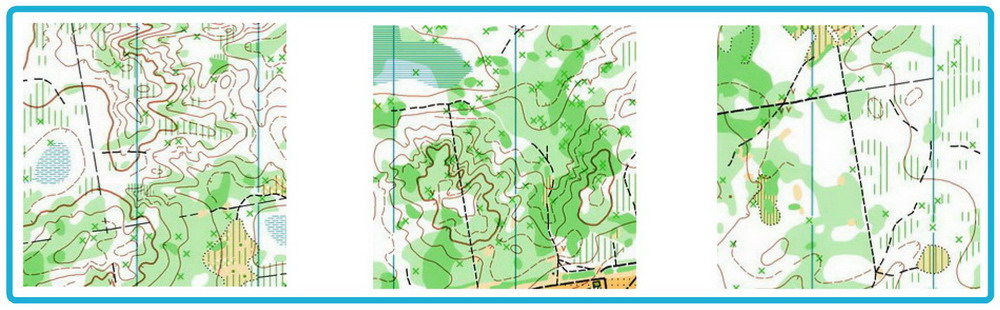 МестностьСреднепересеченная, с крупными формами холмистого рельефа (перепад на склоне до 40 метров). Сеть дорог и тропинок развита плохо. Отдельные, не используемые дороги, заросли травой. Лес преимущественно смешанных пород, от хорошей до плохой проходимости. В лесу много поваленных бурей деревьев. РасходыРасходы, связанные с организацией и проведением соревнований несут организаторы. Расходы по участию команд в соревнованиях (проезд, питание, размещение) несут командирующие организации.Целевой взнос составляет: – при заявке до 27 апреля 50 000– при заявке до 11 мая 70 000– при заявке до 14 мая 100 000НаграждениеПобедитель и призёры награждаются дипломами. Победители в каждой группе награждаются денежными призами. Награждение состоится на 9 туре (18 мая) Зеленого стадиона.Дополнительная информацияАктуальную информацию Вы найдете по адресу http://nemiganord.net/nigthcup2014Универсальная форма для заявок: http://www.obelarus.net/buls/entryform.doc